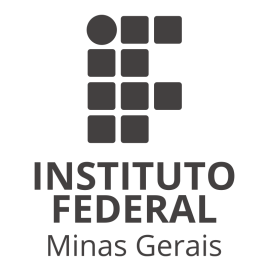 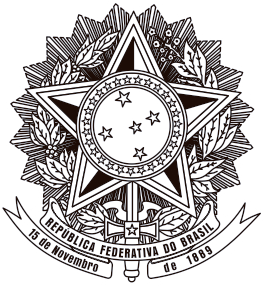 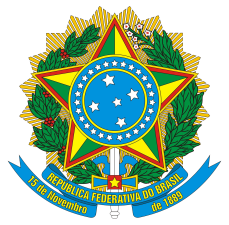 MINISTÉRIO DA EDUCAÇÃOSECRETARIA DE EDUCAÇÃO PROFISSIONAL E TECNOLÓGICAINSTITUTO FEDERAL DE EDUCAÇÃO, CIÊNCIA E TECNOLOGIA DE MINAS GERAISCAMPUS AVANÇADO PONTE NOVADIREÇÃO GERALPraça José Emiliano Dias, nº. 87. Bairro Centro, Ponte Nova, CEP 35430-034, Estado de Minas Gerais(31) 3881-2630 – gabinete.pontenova@ifmg.edu.brPRESIDENTE DA REPÚBLICAJair Messias BolsonaroMINISTRO DA EDUCAÇÃO Milton RibeiroSECRETÁRIA DE EDUCAÇÃO PROFISSIONAL E TECNOLÓGICA Ariosto Antunes CulauREITOR DO INSTITUTO FEDERAL MINAS GERAIS Kléber Gonçalves Glória CHEFE DE GABINETE Ângela Rangel Ferreira Tesser PRÓ-REITOR DE ADMINISTRAÇÃO E PLANEJAMENTOLeandro Antônio da Conceição PRÓ-REITORA DE GESTÃO DE PESSOASOlímpia de Sousa Marta PRÓ-REITOR DE ENSINO Carlos Henrique BentoPRÓ-REITOR DE PESQUISA, INOVAÇÃO E PÓS-GRADUAÇÃO Fernando Gomes BragaPRÓ-REITOR DE EXTENSÃO Carlos Bernardes Rosa JúniorDIRETOR DE TECNOLOGIA DA INFORMAÇÃO Luiz Henrique Ferreira e Pereira DIRETOR DE COMUNICAÇÃO Renan Inácio RamosDIRETOR DO IFMG – CAMPUS AVANÇADO PONTE NOVA Leonardo de Paiva Barbosa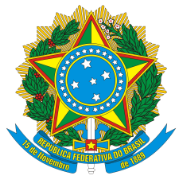 MINISTÉRIO DA EDUCAÇÃOSECRETARIA DE EDUCAÇÃO PROFISSIONAL E TECNOLÓGICAINSTITUTO FEDERAL DE EDUCAÇÃO, CIÊNCIA E TECNOLOGIA DE MINAS GERAISCAMPUS AVANÇADO PONTE NOVADIREÇÃO GERALPraça José Emiliano Dias, nº. 87. Bairro Centro, Ponte Nova, CEP 35430-034, Estado de Minas Gerais(31) 3881-2630 – gabinete.pontenova@ifmg.edu.brFÉRIAS – Setembro/2020FÉRIAS – Outubro/2020FÉRIAS – Novembro/2020FÉRIAS – Dezembro/2020MINISTÉRIO DA EDUCAÇÃOSECRETARIA DE EDUCAÇÃO PROFISSIONAL E TECNOLÓGICAINSTITUTO FEDERAL DE EDUCAÇÃO, CIÊNCIA E TECNOLOGIA DE MINAS GERAISCAMPUS AVANÇADO PONTE NOVADIREÇÃO GERALPraça José Emiliano Dias, nº. 87. Bairro Centro, Ponte Nova, CEP 35430-034, Estado de Minas Gerais(31) 3881-2630 – gabinete.pontenova@ifmg.edu.brDIÁRIAS – Setembro/2020Sem registrosDIÁRIAS – Outubro/2020 Sem registrosDIÁRIAS – Novembro/2020DIÁRIAS – Dezembro/2020SERVIDORPERÍODOQUANTIDADEDE DIASGustavo Reis de Moraes08/09/2020 a 18/09/202011Luciana de Castro Freitas14/09/2020 a 22/09/202009SERVIDORPERÍODOQUANTIDADEDE DIASCarla Zinato Campos13/10/2020 a 25/10/202013Adriana Aparecida Solvelino Brum19/10/2020 a 24/10/202006SERVIDORPERÍODOQUANTIDADEDE DIASDébora Elias Félix de O. Brumano03/11//2020 a 13/11/202011Leonardo de Paiva Barbosa03/11//2020 a 12/11/202012Sablina Prado de Assis Silva Vargas03/11//2020 a 15/11/202013Luciana de Castro Freitas09/11//2020 a 13/11/202005Gustavo Reis de Moraes16/11//2020 a 24/11/202009Herculano de Castro Rigueira16/11//2020 a 30/11/202015SERVIDORPERÍODOQUANTIDADEDE DIASAna Karina Guimarães de O. Reis21/12/2020 a 30/12/202010Ana Maria Bastos Firmino21/12//2020 a 04/01/202115Nº da diáriaNomeData da viagemPercursoValor pago (R$)000474/20Rondinely Francisco de Lima12/08/2020 a 13/08/2020Ouro Preto/Ponte Nova/Ouro Preto211,30Nº da diáriaNomeData da viagemPercursoValor pago (R$)000475/20Rondinely Francisco de Lima02/09/2020 a 03/09/2020Ouro Preto/Ponte Nova/Ouro Preto211,30